RROC EVENT INFORMATION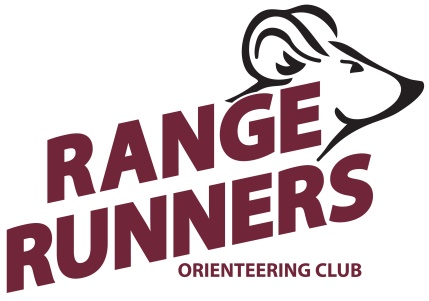 Map:	Mini Moore, Harlin, 1:30000 (1:10000 for easy and very easy)THIS EVENT HAS BEEN POSTPONED UNTIL AUGUST 21ST. CHECK THE WESBITE FOR NEW ENTRY DETAILS